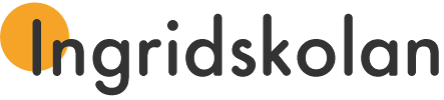 Läsårsdata gymnasiet 2024–2025HT2024Planering-/fortbildningsdagar för personal 8–13 augustiFritidsverksamheten stängd 12-13 augusti Vid behov kontakta föreståndareLäsårets första dag onsdag den 14 augustiHöstlov 29/10 – 4/11Lärare: 3 lovdagar och 2 planeringsdagar för lärareJulavslutning fredag den 20 decemberVT2025Konferens för personalen 7–9 januariFritidsverksamheten stängd 8 - 9 januari
Vid behov kontakta föreståndareVårterminens första dag fredag den 10 januariSportlov v 9 (24/2 - 28/2)Påsklov v 16 (14/4 – 18/4)  Röd dag 1 maj Lovdag 2 maj (lärare och elever är lediga)Röd dag 29 maj (Kristihimmelsfärd)Lovdag 30 maj (lärare och elever är lediga)Skolavslutning måndag den 9 juni Efterplaneringsdagar för lärarna 10-16 juni